Virtual IEP Meeting Agenda Template(60 minutes)Note: This is a sample template. Teams should modify the agenda as needed to fit their schedule, team structure, and so on.This material was produced under the U.S. Department of Education, Office of Special Education Programs, Award No. H326C190002. David Emenheiser serves as the project officer. The views expressed herein do not necessarily represent the positions or policies of the U.S. Department of Education. No official endorsement by the U.S. Department of Education of any product, commodity, service, or enterprise mentioned on this website is intended or should be inferred.Notice of Trademark: “American Institutes for Research” and “AIR” are registered trademarks. All other brand, product, or company names are trademarks or registered trademarks of their respective owners.RolesMeeting NormsFacilitator: Explains the purpose of the meeting and keeps the participants on task.Scribe: Takes informal notes.Timekeeper: Times each section of the meeting and helps the team adhere to the allotted time.Note-Taker: Takes formal notes for documentation in IEP template.Use the technology that is most accessible to everyone on our teamMaintain a focus on the student’s needs. Use video, if available.Avoid multi-tasking or doing other work. Allow for equal voice.StepWhoTimeIntroduction and review meeting norms and agendaFacilitator5 min.Review Student’s Present Levels of Academic and Functional Performance (PLAAFPs)Team 10 min.Identify measurable annual goals to address all areas of identified needs and how progress will be measured. Team15 min.Develop statement of the special education and related services and supplementary aids and services and a statement of the program modifications or supports for school personnel.Team20 minAddress other IEP components.Team5 min.Wrap-up and next stepsFacilitator5 min.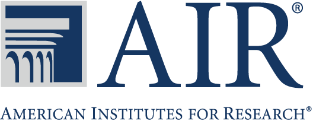 1000 Thomas Jefferson Street NW  |  Washington, DC 20007-3835
202-403-5000  |  www.air.orgwww.promotingprogress.org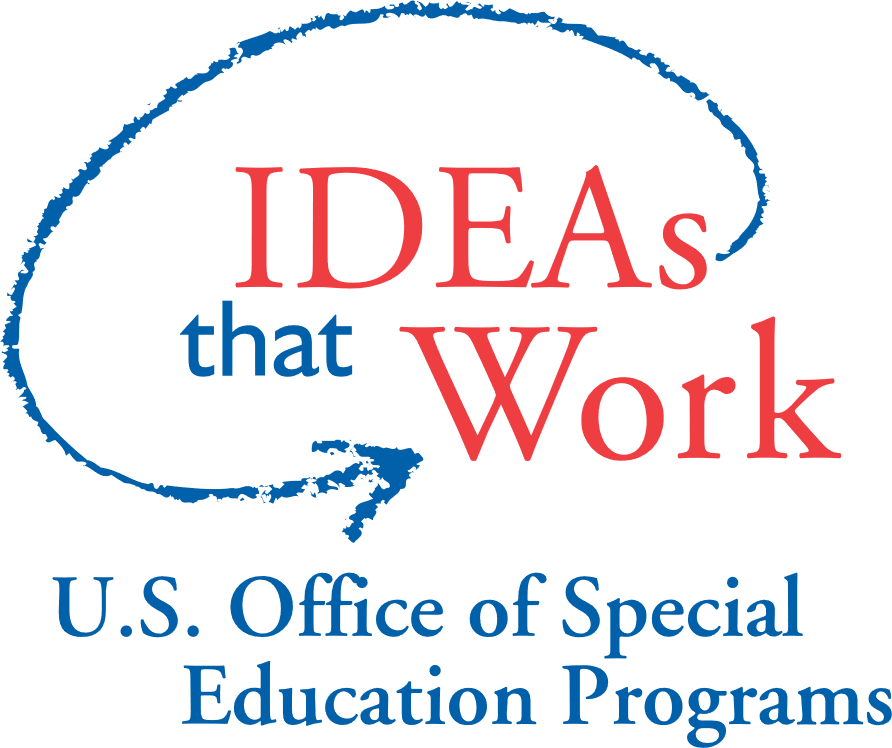 